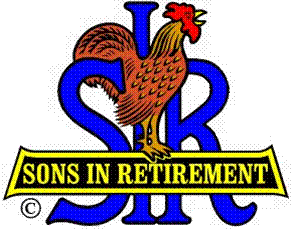 Las Trampas Branch 116Luncheon Meeting AgendaFebruary 19, 201811:30 AM Call to Order – Big Sir.WelcomePledge of Allegiance.Invocation & Story:  Michael Barrington Introduce Head TableLittle Sir:  Jerry HicksGuest Speaker – Michael Butler, Lesher Center for the Arts Introduce Guests & VisitorsGuests:  Past Big SIRS – Please Stand to be recognized2017 New Members please rise and introduce yourselfs.Visitors:Introduce New Members  Big Sir Comment  Relinquish my time for Golf Presentations after LunchI will not attend the March 19 meeting.  Little SIR Jerry Hicks will take my place.  11:45 PM – LunchRaffle DrawingSunshine Report 12:15 PM Committee Reports  and  Golf PresentationsGolf Presentations,  Bernie Wroblewski, Commissioner and Dick Chaffee, 9 Hole Group12:30 PMLittle Sir:Introduce Guest Speaker – Michael ButlerAsk February Birthday guys to stand / sing Happy Birthday (Paul King & Robbie)Sign God Bless America.